         ООО ТОРГОВО-ПРОИЗВОДСТВЕННАЯ КОМПАНИЯ “МетКон”»  Бур садовый, L=1100 мм, Ф=180 мм  -  390 рублей                     »  Бур строительный (разборный) 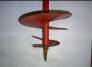 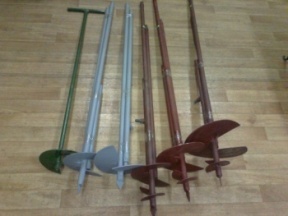      » Профилегиб 1П – 12500рублей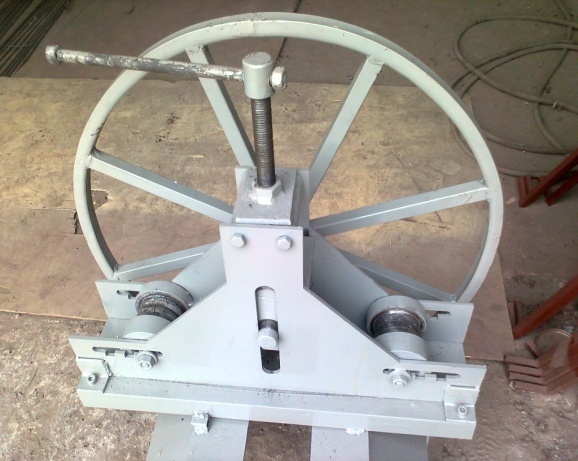  Диаметр роликов (ведущий, ведомые) 100/70ммДиапазон прокатываемых труб 10*10, 10*15, 15*20, 20*20, 20*25, 25*25, 25*30, 30*30, 20*40, 20*30, 10*20, 10*30, 20*50, 25*50Минимальный диаметр прокатки 700мм» Домкрат кабельный винтовой ДК – 14 – 10000рублейПодъем кабельных барабанов от №8 до №14, диаметром до 1438мм, весом  до 1,5т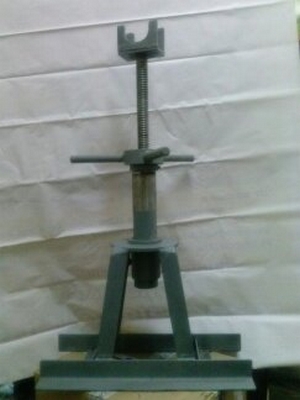 Юридический адрес: 614039 г. Пермь, ул. 1-я Красноармейская, д. 41а             тел./факс: (342) 224-00-59, 224 – 96 - 62Фактический адрес: 614022, г.Пермь, ул.Левченко, д.1, оф.4                                  e – mail:  metkon_2009@mail.ru,ИНН/КПП 5904204416/590401001	                                                            www.metkon-perm.ruДлинаДиаметр шнекаЦенаЦенаДлинаДиаметр шнекаодин шнекдва шнека2400 мм200 мм149015902400 мм250 мм159016902400 мм300 мм16901790